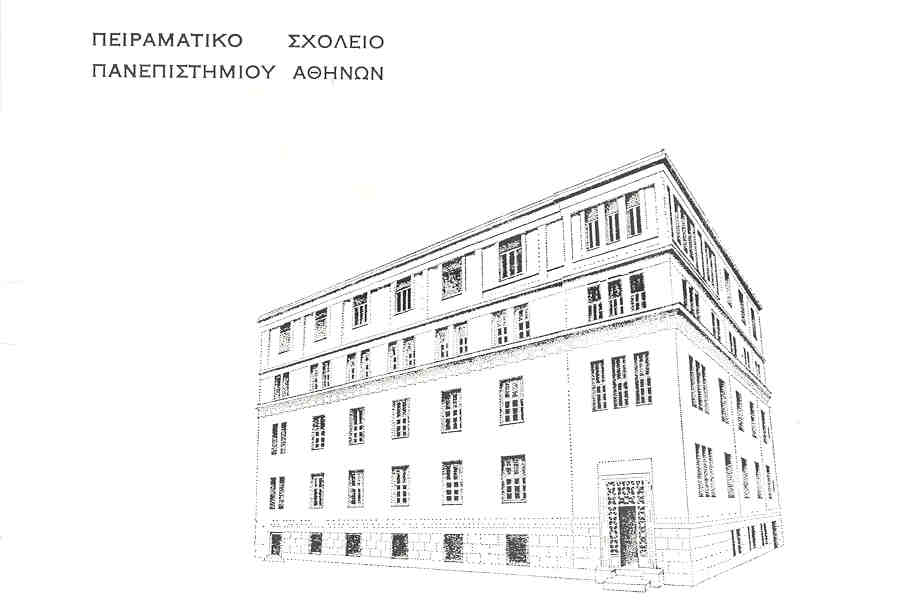 Με μεγάλη τιμή,ο Όμιλος Ιστορικού Αρχείου του Π.Σ.Π.Α.σας προσκαλεί στην ημερίδα"... εἰς ὅ φυλάσσεται τό ἀρχεῖον τοῦ Σχολείου": Ανιχνεύοντας στις αρχειακές πηγές την ιστορία του Σχολείου μας (1929-1989)Σάββατο, 19 Μαΐου 2018, 10:30π.μ.-14:00μ.μ.Π.Σ.Π.Α., Σκουφά 43 και ΛυκαβηττούΣυνδιοργανωτές					Πειραματικό Σχολείο Πανεπιστημίου ΑθηνώνΓενικά Αρχεία του ΚράτουςΙστορικό Αρχείο Πανεπιστημίου Αθηνών             Επιστημονική συνδρομή              		 Ιστορικό Αρχείο ΠΙΟΠ